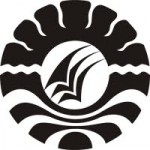 SKRIPSIPENINGKATAN KEMANDIRIAN ANAK MELALUI METODE BERMAIN PERAN DI  TAMAN KANAK – KANAK  PUTRA III  MALAKA KABUPATEN SOPPENGDiajukan Kepada Program Studi Pendidikan Guru Pendidikan Anak Usia Dini, Fakultas Ilmu Pendidikan Universitas Negeri Makassar Untuk Memenuhi Sebagai Persyaratan Guna Memperoleh Gelar Sarjana PendidikanFEBRIYANTI DJAFARPROGRAM STUDI PENDIDIKAN GURU PENDIDIKAN ANAK USIA DINIFAKULTAS ILMU PENDIDIKANUNIVERSITAS NEGERI MAKASSAR2012PERSETUJUAN   PEMBIMBINGSkripsi dengan judul : “Peningkatan Kemandirian Anak Melalui Metode Bermain Peran Di Taman Kanak-Kanak Putra III Malaka Kabupaten Soppeng.         Nama 	:   FEBRIYANTI  DJAFAR         Nim	:   074 924 158         Program Studi    :   Pendidikan Guru Pendidikan Anak Usia Dini            Fakultas 	:   Ilmu PendidikanSetelah diperiksa dan diteliti telah memenuhi syarat untuk diujikan.                                                                                                                             Makassar,     Maret 2012Menyetujui       Pembimbing  I                                                         Pembimbing  IIDra. Kartini Marzuki, M.Pd                                      Azizah Amal, S.S, M.PdNip. 1969 0322 199403 2 003                                     Nip. 1979 0326 20060 2 001                                                           DisahkanKetua Program Studi PGPAUD FIP UNMDra. Sri Sofiani, M.PdNip. 1953 0202 198010 2 001PERNYATAAN  KEASLIAN  SKRIPSISaya yang bertanda tangan dibawah ini :Nama                                 :  FEBRIYANTI  DJAFAR   			                             Nomor Induk Mahasiswa  :  074 924 158Jurusan / prodi	:  Pendidikan Guru Pendidikan Anak Usia DiniJudul skripsi	: Peningkatan Kemandirian Anak Melalui Metode Bermain Peran Di Taman Kanak-Kanak Putra III Malaka Kabupaten SoppengMenyatakan dengan sebenarnya bahwa skripsi yang saya tulis ini benar merupakan hasil karya saya sendiri dan bukan merupakan pengambilan tulisan atau pikiran orang lain yang saya akui sebagai hasil tulisan atau pikiran sendiri.Apabila dikemudian hari terbukti atau dapat dibuktikan bahwa skripsi ini hasil jiblakan, maka saya bersedia menerima sanksi atas perbuatan tersebut sesuai ketentuan yang berlaku.                                                                                         Makassar,5 Desember 2012	Yang membuat pernyataan                                                                                            FEBRIYANTI DJAFAR                                                                                             NIM : 074924158MOTTO  DAN  PERSEMBAHANMaka ketahuilah bahwasanya Allah Pelindungmu, Dia adalah sebaik-baik pelindung dan sebaik-baik penolong.(QS. Al-Anfal : 40)Ketika sesuatu yang terjadi tidak sesuai dengan yang kamu harapkan, yakinlah bahwa Allah akan selalu memberikan yang terbaik untukmu (penulis)Ku peruntukkan karya sederhana ini untuk Ayahanda, Ibunda, Suami dan Anakku tercinta serta orang-orang yang telah mendoakan dan membantuku dengan tulusABSTRAKFebriyanti Djafar,2011. Peningkatan Kemandirian Anak Melalui Metode Bermain Peran Di Taman Kanak-Kanak Putra III Malaka Kabupaten Soppeng, Skripsi. Dibimbing oleh Dra. Kartini Marzuki M.Pd dan Azizah Amal, S.S, M.Pd. Program Studi Pendidikan Guru Pendidikan Anak Usia Dini Fakultas Ilmu Pendidikan Universitas Negeri Makassar.Fokus masalah dalam penelitian ini adalah bagaimanakah peningkatan kemandirian anak di taman Kanak-Kanak Putra III Malaka Kabupaten Soppeng melalui metode bermain peran. Penelitian ini bertujuan untuk mengetahui peningkatan kemandirian anak di Taman Kanak-Kanak Putra III Malaka Kabupaten Soppeng melalui metode bermain peran. Hipotesis penelitian yaitu jika metode bermain peran diterapkan pada anak di Taman Kanak-Kanak Putra III Malaka Kabupaten Soppeng maka kemandirian anak dapat meningkat. Penelitian ini merupakan penelitian tindakan kelas yang dilaksanakan di Taman Kanak-Kanak Putra III Malaka Kabupaten Soppeng dengan subyek penelitian adalah anak didik di Taman Kanak-Kanak Putra III Malaka tahun pelajaran 2011/2012 yang berjumlah 10 orang. Pendekatan yang digunakan adalah pendekatan kualitatif. Teknik pengumpulan data melalui observasi dan dokumentasi kegiatan anak selama proses belajar mengajar berlangsung. Pelaksanaan tindakan terdiri dari dua siklus, tiap siklus dilaksanakan melalui tahap perencanaan, pelaksanaan tindakan, observasi dan refleksi.  Hasil yang diperoleh pada siklus I sudah menunjukkan perubahan-perubahan yang terkait masalah ketidakmandirian pada anak. Pada siklus II, menunjukkan peningkatan kemandirian yang sangat baik, tetapi masih ada 2 orang anak yang kadang-kadang masih memperlihatkan kekurangmandirian dalam kegiatan bermain peran. Dengan demikian dapat dikatakan bahwa metode bermain peran dapat meningkatkan kemandirian anak.PRAKATA         Puji syukur kehadirat Allah Swt yang telah melimpahkan rahmat dan hidayah-Nya sehingga penulis dapat menyelesaikan  susunan skripsi dengan judul “Peningkatan Kemandirian Anak Melalui Metode Bermain Peran  Di  Taman Kanak-Kanak Putra III Malaka Kabupaten Soppeng”          Skripsi ini diajukan untuk memenuhi syarat dalam menyelesaikan program studi Strata 1 Jurusan Pendidikan Guru Pendidikan Anak Usia Dini pada Fakultas Ilmu Pendidikan Universitas Negeri Makassar.Selama menyusun skripsi ini penulis mengalami banyak kesulitan dan hambatan,utamanya dalam pengadaan bahan pustaka dan proses penyusunan. Namun berkat dorongan, bantuan, dan bimbingan dari Ibu Dra. Kartini Marzuki, M.Si selaku dosen pembimbing I dan Ibu Azizah Amal, S.S, M.Pd selaku dosen pembimbing II maka kesulitan tersebut dapat teratasi.          Selain dari pada itu penulis juga menyampaikan ucapan terima kasih kepada yang terhormat :Prof. Dr. Arismunandar, M.Pd, selaku rektor Universitas Negeri Makassar.Prof. Dr. Ismail Tolla, M.Pd, selaku Dekan Fakultas Ilmu Pendidikan Universitas Negeri Makassar yang telah memberikan kesempatan untuk mengikuti perkuliahan di Fakultas Ilmu Pendidikan Universitas Negeri Makassar.Dra. Sri Sofiani, M.Pd, selaku Ketua Program Studi S1 FIP Universitas Negeri Makassar yang senangtiasa memberikan arahan dan petunjuk kepada penulis dalam menyelesaikan studi.Para Dosen Program Studi S.1 PGPAUD FIP UNM yang telah banyak membantu memberikan ilmunya mulai dari awal perkuliahan hingga akhir.Ibu Sunirwati AB, S.Pd, selaku Kepala Taman Kanak-Kanak Putra III Malaka Kabupaten Soppeng yang telah memberi izin penelitian  dan membantu penulis selama penelitian.Ayahanda Djafar Kadir dan Ibunda Hj. Hamini, serta suami tercinta Muh. Irwan, S.E dan anakku tercinta Muh. Rio Eka Putra atas doa dan pengorbanannya demi kesuksesan studi di PGPAUD FIP UNM.Keluarga Ir. Muh. Darwis, M.T yang senangtiasa membantu baik secara material maupun doa. Khususnya adindaku Nur Fitra Darni Darwis dan Nurlinda Darwis, S.SiKeluarga besarku di Watangsoppeng yang selalu sabar mendukungku baik berupa doa dan dukungan lainnya. Rekan-rekan guru di Taman Kanak-Kanak Putra III Malaka Kabupaten Soppeng yang telah turut memberikan sumbangan pikirannya sampai karya ini selesai.Rekan-rekan Mahasiswa S.1 PGPAUD FIP UNM yang banyak memberikan semangat dan dukungan serta kerjasama yang baik hingga terselesaikannya skripsi ini.Atas segala kerendahan hati dan dukungan yang diberikan, semoga memdapat balasan  yang setimpal dari Allah Swt, Amin.          Penulis menyadari bahwa tidak ada yang sempurna di dunia ini termasuk dalam menyusun suatu karya ilmiah. Akhirnya atas keterbatasan wawasan yang dimiliki, penulis mengharapkan sumbangan saran dan kritik yang bersifat membangun dan apa yang kita lakukan bernilai ibadah disisi-Nya                                                                           Makassar,        Januari 2012                                                                     Penulis                                                                        FEBRIYANTI DJAFARDAFTAR ISIHALAMAN JUDUL	iHALAMAN PERSETUJUAN PEMBIMBING	iiPERNYATAAN KEASLIAN SKRIPSI	iiiMOTTO DAN PERSEMBAHAN	ivABSTRAK	vPRAKATA	viDAFTAR ISI	viiiDAFTAR GAMBAR	xiiiDAFTAR LAMPIRAN	xivBAB I  PENDAHULUANA.Latar Belakang	1B.Fokus Masalah 	5C.Tujuan Penelitian	5D.Manfaat Penelitian	5BAB  II  KAJIAN PUSTAKA,KERANGKA PIKIR,DAN HIPOTESIS    TINDAKANA.Kajian pustaka             1.Pengertian Bermain Peran	7             2.Tujuan dan Manfaat Bermain Peran	10             3.Kelebihan dan Kelemahan Metode  Bermain Peran	11             4.Langkah - Langkah  Metode  Bermain  Peran                di Taman Kanak-Kanak	125.Kemandirian                a. Pengertian kemandirian	13                b.Ciri-Ciri Sikap dan Tingkah Laku Anak Yang                    Tidak Mandiri	14 c. Faktor-faktor yang mempengaruhi tingkat                   kemandirian anak	15               d. Perkembangan Kemandirian Anak Dalam Bermain Peran   di Taman Kanak-Kanak	17   B. Kerangka pikir	19              C. Hipotesis tindakan	22BAB  III  METODE PENELITIANPendekatan dan Jenis Penelitian	23Fokus Penelitian 	23Setting dan Subyek Penelitian 	24Prosedur Penelitian	24Teknik Pengumpulan Data	26Teknik Analisis Data	26Standar Pencapaian	27BAB IV  HASIL PENELITIAN DAN PEMBAHASANHasil penelitian	281.Gambaran umum lokasi penelitian	282.Hasil siklus pertama	283.Hasil siklus kedua	41              B.   Pembahasan	52BAB  V  KESIMPULAN DAN SARANKesimpulan                                  	55Saran	55DAFTAR PUSTAKALAMPIRANRIWAYAT HIDUP                                                         DAFTAR  GAMBARNomor                 Judul gambar                                                         HalamanGambar   1            Bagan Kerangka Pikir	21Gambar   2            Siklus Penelitian Tindakan Kelas	24Gambar   3            Teknik Analisis Data	27DAFTAR  LAMPIRANKisi-Kisi Instrumen	58Rencana Kegiatan Harian	59Lembar Observasi Guru	63 Lembar Observasi Aktivitas Anak	67Lembar Observasi Anak	71Tabel Kemampuan Bermain Peran	83Gambaran Ketidakmandirian Anak	87Dokumentasi Hasil Penelitian	88